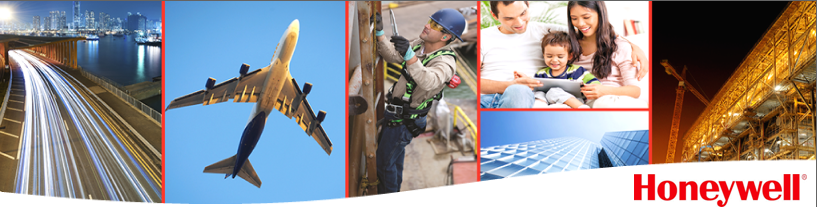 A Honeywell globális technológiai vezető vállalat, egyben pedig egyike azon 100 cégnek, amely az energia hatékony felhasználása, tiszta energia felhasználás védelme és biztonsága, valamint a globalizáció és vevői hatékonyság érdekében dolgozik. Ebből a tevékenységből világszerte 132 000 dolgozó veszi ki a részét, soraik között 22 000 mérnök és tudós munkálkodik egy szebb holnapért.Gyakornok (Supply Chain csapat)Honeywell NagykanizsaNyári gyakorlat vagy részmunkaidős munkaviszony hosszútávonAmit ajánlunk:A program keretében nyári gyakorlatot biztosítunk 10 héten keresztül, illetve akár a diplomamunka megírásában is támogatást nyújtunk.Keresünk részmunkaidős munkavégzésre tanulmányokat folytató gyakornokot hosszútávra.Megismerheted egy nemzetközi termelési vállalat működését és betekintést nyerhetsz mindennapjaiba.Megismerheted termék-portfoliónkat és gyártási folyamatainkat, továbbá azt, hogy Te miként kerülhetsz be egy dinamikusan fejlődő vállalat sikeres csapatába.Fő felelősségi kör:Gyártástervezési alapfolyamatok megismerése.Aktív részvétel felelősségteljes logisztikai projektekben.Auditra való felkészülés segítése, dokumentáció előkészítése és kezelése.Inventory (készlet) elemzések készítése, döntés-előkészítésben való részvétel.Fejlesztési javaslatok megfogalmazása a hatékonyabb gyártástervezés érdekében.Főbb elvárások:Aktív hallgatói jogviszony (idén nyáron diplomázó vagy utolsó, illetve utolsó előtti tanévét szeptemberben kezdő hallgatók jelentkezését várjuk).Jó kommunikációs készségek és társalgási szintű angol nyelvtudás.Elemzőkészség és logikus gondolkodásmód, felhasználói szintű számítástechnikai ismeretek.Olyan jelentkezőket keresünk, akik termelési környezetben szeretnének dolgozni.Legyenek ambiciózusak, akik keresik a kihívásokat, és szeretnék megalapozni karrierjüket már diákként.Jelentkezés:A pályázatokat (magyar és angol nyelvű önéletrajz) az alábbi címre várjuk: katalin.soos@honeywell.comKíváncsi vagy, milyen a Honeywellnél dolgozni? Kérjük, tekintsd meg a One Honeywell Culture videónkat a Youtube-on. Amennyiben más pozíciók is érdekelnek, csatlakozz a Honeywell Talent Network csoporthoz, hogy további lehetőségekről és hírekről is értesülhess. További céginformációért kérjük látogass el weboldalunkra.